Publicado en Madrid el 17/06/2021 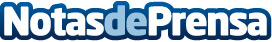 Innovaciones tecnológicas para mejorar la logística y cadena de suministroConectando logística, transporte y usuarios mediante tecnología. Logistics Tech Conference, el encuentro profesional de referencia sobre logística y transporte, se celebrará el 23 de junio en un formato 100% digital con ponencias, mesas de debate y casos de éxitoDatos de contacto:Mariana González665236205Nota de prensa publicada en: https://www.notasdeprensa.es/innovaciones-tecnologicas-para-mejorar-la Categorias: Logística Eventos E-Commerce Innovación Tecnológica http://www.notasdeprensa.es